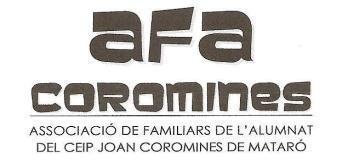 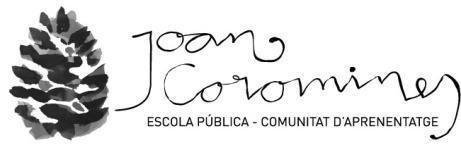 INSCRIPCIÓ ACTIVITATS EXTRAESCOLARS          Del 2 d’octubre de 2023 al 31 de maig de 2024En/Na (nom, cognoms del pare, mare o tutor) ____________________________________________________________________________________ amb DNI ________________________sol·licito: la inscripció del meu fill/a les activitats que indico més avall i AUTORITZO l'AFA de l'Escola Joan Coromines a domiciliar els rebuts corresponents a aquesta activitat al número de compte:IBAN  ES    _________________________________________________      	Data   _ _ / __ / _ _ _ _      Signatura:DADES DEL NEN/A QUE REALITZARÀ L'ACTIVITAT (omplir obligatòriament CURS i ESPAI)Nom i cognoms _______________________________________________________________________________________   	Curs i espai  _________________________________Telèfon de contacte ______________________________  	E-mail  ____________________________________________________ACTIVITATS INFANTIL[   ]	Dansa Creativa P4 i P5  (dilluns de 16:20-17:40h) - 23€/mes. [   ]	Dinàmiques esportives P4 i P5  (dijous de 16:20-17:40h) - 23€/mes.[   ]	Escalada P5 (dimarts 16:20-17:40) - 31€/mes.  L’activitat es fa al Búlder Planet. La recollida es fa allà.ACTIVITATS PRIMÀRIA[   ]	Roda-esports 12, 1r i 2n (dilluns i/o dimarts 16:25-17:45h, partits dissabtes matí) - 26/mes un dia o 42€/mes dos dies. Encercleu quin dia trieu.[   ]	Roda-esports 34, 3r i 4t (dimecres 16:25 -17:45h, partits dissabtes matí) - 26€/mes.[   ]	Futbol 56, 5è i 6è (dimarts i/o dijous 17:50-19:00h, partits dissabtes matí) -  26/mes un dia o 42€/mes dos dies. Encercleu quin dia trieu. [   ]	Handbol 56, 5è i 6è (dimarts 16:25-17:45h, partits dissabtes matí) – 26€/mes.  [   ]	Patinatge, tots els cursos de primària i P5 (dijous 16:25-17:45h) - 23€/mes.[   ]	Kung-fu 234, 2n a 4t Perfeccionament (dimarts 16:25- 7:45h) - 23€/mes.[   ]	Kung-fu 123, 1r, 2n, 3r  Iniciació (divendres 16:25-17:45) - 23€/mes.[   ]	Batucada iniciació, P5, 1r i 2n (dilluns 16:25-17:45h)- 23€/mes.[   ]	Batucada perfeccionament, 3r a 6è i adults familiars (dijous 16:25-17:45)- 23€/mes.[   ]	Escalada 123, de 1r a 3r (dilluns o dimarts16:25-17:45h)- 31€/mes. L’activitat es fa al Búlder Planet. La recollida es fa allà.[   ]	Escalada 456, de 4t a 6è (dilluns o dimarts16:25-17:45h)- 31€/mes. L’activitat es fa al Búlder Planet. La recollida es fa allà.[   ]	Football flag, 456, de 4t a 6è (dilluns 17:50 - 19:00h o divendres 16:25-17:45h) - 26€/mes un dia o 42€/mes. Encercleu quin dia trieu.[   ]	English through art 123, de 1r a 3r (dimecres 16:25-17:45h)- 25€/mes (inclou els materials). L’activitat es fa al edifici d’infantil.[   ]	English through art 456, de 4t a 6è (dimecres 18:00-19:15h)- 25€/mes (inclou els materials). L’activitat es fa al edifici d’infantil.En/Na (nom, cognoms del pare, mare o tutor)  _____________________________________________________ amb DNI ________________________ Quedo assabentat/da que per cursar baixa o alta d’activitat extraescolar cal omplir full de baixa o alta disponible a la web de l’escola o es pot sol·licitar al correu electrònic de extraescolars@coromines.cat i tornar-lo complimentat abans del dia 25 del mes anterior al qual es sol·licita alta o baixa.Dono permís a l’AFA a donar el meu telèfon de contacte i correu electrònic als responsables de l’activitat a efectes de comunicació amb les famílies i creació d’un grup de TELEGRAM per rebre informacions urgents per part de l’organització o talleristes.Autoritzo a fer les sortides que es plantegin per part dels talleristes al llarg del curs.He llegit la següent informació:En cas de canvi de compte bancari cal comunicar-ho  per correu electrònic a extraescolars@coromines.cat, abans del dia 25 del mes perquè a partir del dia 10 es pugui domiciliar al nou compte.Tots els rebuts es domiciliaran entre els dies 10 i 15 de cada mes. En cas de rebuts impagats es tornarà a girar el rebut el mes següent + un recàrrec de 3€. Si aquest resultés impagat, es donarà de baixa el nen/a del servei/activitat automàticament.No es pot inscriure una activitat extraescolar si no s’està al corrent de tots els pagaments de quotes, menjador i altres activitats organitzades per l’AFA o l’escola.Segons  la llei 34/2002 de Serveis de la Societat de la Informació i de Comerç Electrònic (LSSSI-CE) , en vigor des de l’octubre de 2002, i de la Llei Orgànica 3/2018 de Protecció de Dades Personals, li comuniquem que les seves dades passaran a formar part de la  base de dades de l’Associació de Familiars de l’Alumnat del CEIP Joan Coromines de Mataró. En virtut de les lleis mencionades anteriorment, vostè té dret a l’oposició, accés, rectificació i cancel·lació de les seves dades adreçant-vos a  l’AFA Coromines  al C/ Pascual Madoz , 22 ,  08301 Mataró, afa@coromines.catSignatura: